                                                                                         Проверено  ________________Краткосрочное  планированиеизобразительное  искусство  4  класс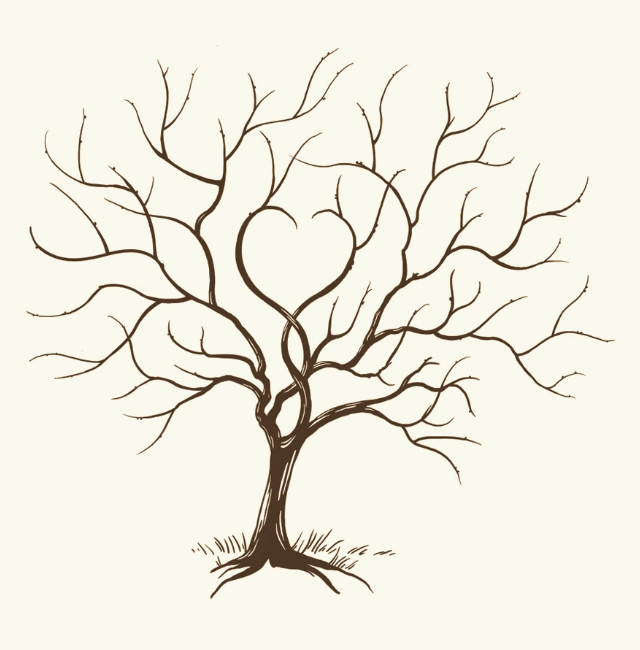 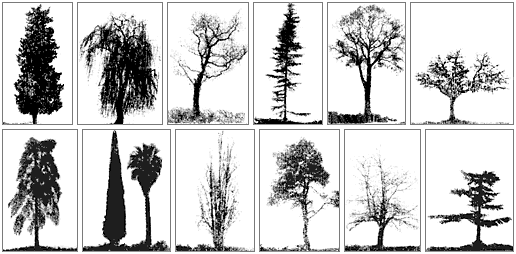 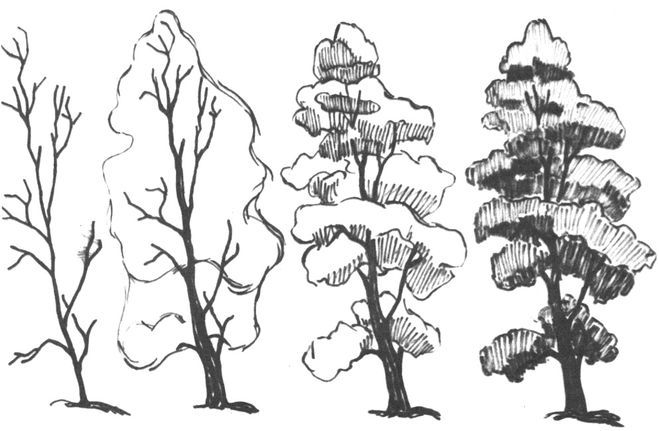 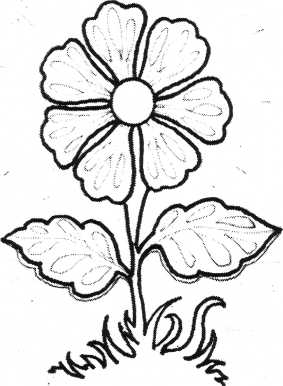 Тема урока:      ДеревоТема урока:      ДеревоТема урока:      ДеревоШкола: КГУ  средняя  школа  имени  акына  М.Макатаева  с  ДМЦШкола: КГУ  средняя  школа  имени  акына  М.Макатаева  с  ДМЦШкола: КГУ  средняя  школа  имени  акына  М.Макатаева  с  ДМЦШкола: КГУ  средняя  школа  имени  акына  М.Макатаева  с  ДМЦДата:  27.09.2018 г.Урок №  4Дата:  27.09.2018 г.Урок №  4Класс:  4  «Б»4 «В»4 «Г»ФИО учителя  Сенотрусова Л.С.ФИО учителя  Сенотрусова Л.С.ФИО учителя  Сенотрусова Л.С.ФИО учителя  Сенотрусова Л.С.Количество присутствующих  4 «Б» -  4 «В» -  4 «Г» -Количество присутствующих  4 «Б» -  4 «В» -  4 «Г» -Количество присутствующих  4 «Б» -  4 «В» -  4 «Г» - Количество отсутствующих Количество отсутствующих Количество отсутствующих Количество отсутствующихЦели обучения, которые необходимо достичь на данном урокеЦели обучения, которые необходимо достичь на данном урокеЦели обучения, которые необходимо достичь на данном урокеВыполнять  эскизы  передавая   форму  и  объём  графическими  средствами.Выполнять  эскизы  передавая   форму  и  объём  графическими  средствами.Выполнять  эскизы  передавая   форму  и  объём  графическими  средствами.Выполнять  эскизы  передавая   форму  и  объём  графическими  средствами.Цели обученияЦели обученияЦели обученияВсе учащиеся смогут:Работать  с   ресурсами;Выполнять  эскиз  дерева.Большинство учащихся будут уметь:Активно  работать  во  время  самостоятельной  работы;Уметь  отвечать  на  вопросы.Некоторые учащиеся смогут:Уверенно  организовывать  работу.Выполнить  графическую  работу  дерева прорабатывая  тени.Все учащиеся смогут:Работать  с   ресурсами;Выполнять  эскиз  дерева.Большинство учащихся будут уметь:Активно  работать  во  время  самостоятельной  работы;Уметь  отвечать  на  вопросы.Некоторые учащиеся смогут:Уверенно  организовывать  работу.Выполнить  графическую  работу  дерева прорабатывая  тени.Все учащиеся смогут:Работать  с   ресурсами;Выполнять  эскиз  дерева.Большинство учащихся будут уметь:Активно  работать  во  время  самостоятельной  работы;Уметь  отвечать  на  вопросы.Некоторые учащиеся смогут:Уверенно  организовывать  работу.Выполнить  графическую  работу  дерева прорабатывая  тени.Все учащиеся смогут:Работать  с   ресурсами;Выполнять  эскиз  дерева.Большинство учащихся будут уметь:Активно  работать  во  время  самостоятельной  работы;Уметь  отвечать  на  вопросы.Некоторые учащиеся смогут:Уверенно  организовывать  работу.Выполнить  графическую  работу  дерева прорабатывая  тени.Языковая цельЯзыковая цельЯзыковая цельУчащиеся  могут: Отвечать  на  вопросы,  выделять  главное  из  текста,  делать  выводы.Учащиеся  могут: Отвечать  на  вопросы,  выделять  главное  из  текста,  делать  выводы.Учащиеся  могут: Отвечать  на  вопросы,  выделять  главное  из  текста,  делать  выводы.Учащиеся  могут: Отвечать  на  вопросы,  выделять  главное  из  текста,  делать  выводы.Языковая цельЯзыковая цельЯзыковая цельКлючевые слова и фразы:Пейзаж, крона, цвет, теньКлючевые слова и фразы:Пейзаж, крона, цвет, теньКлючевые слова и фразы:Пейзаж, крона, цвет, теньКлючевые слова и фразы:Пейзаж, крона, цвет, теньЯзыковая цельЯзыковая цельЯзыковая цельСтиль языка, подходящий для диалога/письма в классеСтиль языка, подходящий для диалога/письма в классеСтиль языка, подходящий для диалога/письма в классеСтиль языка, подходящий для диалога/письма в классеЯзыковая цельЯзыковая цельЯзыковая цельВопросы для обсуждения:- Можете ли вы  назвать,  к  какому  жанру  относится  изображение  природы?Вопросы для обсуждения:- Можете ли вы  назвать,  к  какому  жанру  относится  изображение  природы?Вопросы для обсуждения:- Можете ли вы  назвать,  к  какому  жанру  относится  изображение  природы?Вопросы для обсуждения:- Можете ли вы  назвать,  к  какому  жанру  относится  изображение  природы?Языковая цельЯзыковая цельЯзыковая цельПодсказки:Изображение   природы  называется – пейзаж.Подсказки:Изображение   природы  называется – пейзаж.Подсказки:Изображение   природы  называется – пейзаж.Подсказки:Изображение   природы  называется – пейзаж.Планируемые  результатыПланируемые  результатыПланируемые  результатыуметь анализировать произведения искусства,определять их принадлежность к тому или иному жанру,развивается  память, внимание, умение анализировать и обобщать.уметь анализировать произведения искусства,определять их принадлежность к тому или иному жанру,развивается  память, внимание, умение анализировать и обобщать.уметь анализировать произведения искусства,определять их принадлежность к тому или иному жанру,развивается  память, внимание, умение анализировать и обобщать.уметь анализировать произведения искусства,определять их принадлежность к тому или иному жанру,развивается  память, внимание, умение анализировать и обобщать.Предыдущее обучениеПредыдущее обучениеПредыдущее обучениеИз  уроков  прошлых  классов, дети  знакомы  с  пейзажем.Из  уроков  прошлых  классов, дети  знакомы  с  пейзажем.Из  уроков  прошлых  классов, дети  знакомы  с  пейзажем.Из  уроков  прошлых  классов, дети  знакомы  с  пейзажем.ПланПланПланПланПланПланПланПланируемые срокиПланируемые действияПланируемые действияПланируемые действияПланируемые действияПланируемые действияРесурсыПланируемые срокиДействие учителяДействие учителяДействие учителяДействия учащихсяОцениваниеРесурсыНачало урока0-2 мин3  минПсихологический  настрой:Прозвенел  и  смолк  звонок,Начинаем  наш  урок.Друг  на  друга  посмотрелиИ   за  парты  тихо  сели.Желаю  всем  удачи?Проверка  готовности  к  уроку.- Рабочие  принадлежности,  учебник. Стадия  вызова:Отгадайте  загадкуЗагадкаВесной  веселит,Летом  холодит,Осенью  питает,Зимой  согревает.                    (Дерево)- У  нас  на  доску  плакат  с  изображением  большого  дерева. На  партах  у  вас  лежат  стикеры – листочки.Напишите  пожалуйста  на  стикерах  для  себя  цель, что  вы  хотите  узнать  нового, чему  хотите  научиться?- Сегодня  мы  будем    рисовать  деревья.Психологический  настрой:Прозвенел  и  смолк  звонок,Начинаем  наш  урок.Друг  на  друга  посмотрелиИ   за  парты  тихо  сели.Желаю  всем  удачи?Проверка  готовности  к  уроку.- Рабочие  принадлежности,  учебник. Стадия  вызова:Отгадайте  загадкуЗагадкаВесной  веселит,Летом  холодит,Осенью  питает,Зимой  согревает.                    (Дерево)- У  нас  на  доску  плакат  с  изображением  большого  дерева. На  партах  у  вас  лежат  стикеры – листочки.Напишите  пожалуйста  на  стикерах  для  себя  цель, что  вы  хотите  узнать  нового, чему  хотите  научиться?- Сегодня  мы  будем    рисовать  деревья.Психологический  настрой:Прозвенел  и  смолк  звонок,Начинаем  наш  урок.Друг  на  друга  посмотрелиИ   за  парты  тихо  сели.Желаю  всем  удачи?Проверка  готовности  к  уроку.- Рабочие  принадлежности,  учебник. Стадия  вызова:Отгадайте  загадкуЗагадкаВесной  веселит,Летом  холодит,Осенью  питает,Зимой  согревает.                    (Дерево)- У  нас  на  доску  плакат  с  изображением  большого  дерева. На  партах  у  вас  лежат  стикеры – листочки.Напишите  пожалуйста  на  стикерах  для  себя  цель, что  вы  хотите  узнать  нового, чему  хотите  научиться?- Сегодня  мы  будем    рисовать  деревья.Дети  приветствуют  друг  другаНа  стикерах  пишут  цель, прикрепляют  на  дерево.Учебник Изобрази-тельное  искусство 4 класс. Алматы  «Атамура»,  иллюстрации    дизайна, готовые  образцы.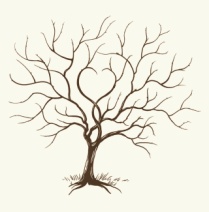 стикерыСередина урока 10 мин10 мин15 мин1 минАктуализация знаний.- Зачем  нужны  деревья?-  Какие  деревья  вам  известны?- Что  происходит  с  деревьями  зимой? Весной?         Ребята,  самым  замечательным  мастером  в  изображении  деревьев  был  великий  русский  художник  И.И.Шишкин (показать  портрет  Шишкина).  Он  родился  и  вырос  в  Елабуге. Город  Елабугу  окружают  леса.   С  детства  художник  очень  любил  гулять  в  сосновом  бору.  Каждая  прогулка  по  лесу  заканчивалась  рисунком.  А  когда  Иван  начал  учиться  в  Казанской  гимназии, его  любимым  уроком  было  рисование.  Он  очень  любил  родную  природу.  В  своём  дневнике  он  писал, что  живопись – это  живая  беседа  души  с  природой.Работа  с  ресурсами.Рассмотрите  внимательно изображения  деревьев.Приступаем  к  рисованию, давайте  и  мы  попытаемся  нарисовать  своё  любимое  дерево. В  этом  нам  поможет  поэтапный  рисунок.(Нарисовать  дерево  на  доске, а  дети  в  тетради) Самостоятельная работа Задание:   в  рабочем  альбоме  нарисуйте  деревья,  используя  графические  приёмы - линию  и  штрих.            Рекомендации:- очень  важна  правильная  компоновка  рисунка  на  листе;-  при  рисовании  не  стоит  увлекаться  мелкими  деталями, это  раздробит  работу;-  используем  в  своей  работе  чёткие, точные  линии, рисунок  должен  быть  гармоничным  и  хорошо  «читаемым».Физминутка. 
 Мы  тихонечко  все  встали.За  партой  мы  сидеть  устали,Ручки  к  солнышку  подняли,На  мысочки  мы  привстали,Теперь  на  корточки  присели,В  тишине  мы  посидели.И  за  парты  дружно  сели.Актуализация знаний.- Зачем  нужны  деревья?-  Какие  деревья  вам  известны?- Что  происходит  с  деревьями  зимой? Весной?         Ребята,  самым  замечательным  мастером  в  изображении  деревьев  был  великий  русский  художник  И.И.Шишкин (показать  портрет  Шишкина).  Он  родился  и  вырос  в  Елабуге. Город  Елабугу  окружают  леса.   С  детства  художник  очень  любил  гулять  в  сосновом  бору.  Каждая  прогулка  по  лесу  заканчивалась  рисунком.  А  когда  Иван  начал  учиться  в  Казанской  гимназии, его  любимым  уроком  было  рисование.  Он  очень  любил  родную  природу.  В  своём  дневнике  он  писал, что  живопись – это  живая  беседа  души  с  природой.Работа  с  ресурсами.Рассмотрите  внимательно изображения  деревьев.Приступаем  к  рисованию, давайте  и  мы  попытаемся  нарисовать  своё  любимое  дерево. В  этом  нам  поможет  поэтапный  рисунок.(Нарисовать  дерево  на  доске, а  дети  в  тетради) Самостоятельная работа Задание:   в  рабочем  альбоме  нарисуйте  деревья,  используя  графические  приёмы - линию  и  штрих.            Рекомендации:- очень  важна  правильная  компоновка  рисунка  на  листе;-  при  рисовании  не  стоит  увлекаться  мелкими  деталями, это  раздробит  работу;-  используем  в  своей  работе  чёткие, точные  линии, рисунок  должен  быть  гармоничным  и  хорошо  «читаемым».Физминутка. 
 Мы  тихонечко  все  встали.За  партой  мы  сидеть  устали,Ручки  к  солнышку  подняли,На  мысочки  мы  привстали,Теперь  на  корточки  присели,В  тишине  мы  посидели.И  за  парты  дружно  сели.Актуализация знаний.- Зачем  нужны  деревья?-  Какие  деревья  вам  известны?- Что  происходит  с  деревьями  зимой? Весной?         Ребята,  самым  замечательным  мастером  в  изображении  деревьев  был  великий  русский  художник  И.И.Шишкин (показать  портрет  Шишкина).  Он  родился  и  вырос  в  Елабуге. Город  Елабугу  окружают  леса.   С  детства  художник  очень  любил  гулять  в  сосновом  бору.  Каждая  прогулка  по  лесу  заканчивалась  рисунком.  А  когда  Иван  начал  учиться  в  Казанской  гимназии, его  любимым  уроком  было  рисование.  Он  очень  любил  родную  природу.  В  своём  дневнике  он  писал, что  живопись – это  живая  беседа  души  с  природой.Работа  с  ресурсами.Рассмотрите  внимательно изображения  деревьев.Приступаем  к  рисованию, давайте  и  мы  попытаемся  нарисовать  своё  любимое  дерево. В  этом  нам  поможет  поэтапный  рисунок.(Нарисовать  дерево  на  доске, а  дети  в  тетради) Самостоятельная работа Задание:   в  рабочем  альбоме  нарисуйте  деревья,  используя  графические  приёмы - линию  и  штрих.            Рекомендации:- очень  важна  правильная  компоновка  рисунка  на  листе;-  при  рисовании  не  стоит  увлекаться  мелкими  деталями, это  раздробит  работу;-  используем  в  своей  работе  чёткие, точные  линии, рисунок  должен  быть  гармоничным  и  хорошо  «читаемым».Физминутка. 
 Мы  тихонечко  все  встали.За  партой  мы  сидеть  устали,Ручки  к  солнышку  подняли,На  мысочки  мы  привстали,Теперь  на  корточки  присели,В  тишине  мы  посидели.И  за  парты  дружно  сели.Ответы  детей.Работа  по  учебникуИндивидуальная работаВыполнение  движенияФО  каждый  ответ  с  похвалой  (смайлик)Портрет  И.И.ШишкинаИллюстрации  деревьев  в  разное  время  года.Страница  12.Шелест  листьев (запись  mp3)Конец урока3 мин1 минМини  выставка  детских  работа  оформляется  на  доске.Давайте  подведём  итоги.В  начале  урока, вы  на  стикерах  написали  цель. У  кого  всё  получилось  и  он  достиг  цели? - Что  вы  делали  на  уроке?-  С  какими  трудностями  столкнулись?-  Что  узнали  нового  о  творчестве  художника  Ивана  Шишкина?Рефлексия:У  вас  на  парте  лежат  цветочки, а  серединка  их  пустая. Нарисуйте  пожалуйста  улыбку    соответствующую  вашему  настроению  в  конце  урока:Отличное, у  меня  всё  получилосьХорошее, я старалсяЯ  огорчён,у  меня  естьошибки -  Посмотрите, какая  прекрасная  поляна  у  нас  появилась  перед  деревом.Д/З-  На  следующий  урок  нам  необходим  пластилин, доска  для  лепки, стеки  разной  формы.-Спасибо  за  работу. Урок  закончен.Мини  выставка  детских  работа  оформляется  на  доске.Давайте  подведём  итоги.В  начале  урока, вы  на  стикерах  написали  цель. У  кого  всё  получилось  и  он  достиг  цели? - Что  вы  делали  на  уроке?-  С  какими  трудностями  столкнулись?-  Что  узнали  нового  о  творчестве  художника  Ивана  Шишкина?Рефлексия:У  вас  на  парте  лежат  цветочки, а  серединка  их  пустая. Нарисуйте  пожалуйста  улыбку    соответствующую  вашему  настроению  в  конце  урока:Отличное, у  меня  всё  получилосьХорошее, я старалсяЯ  огорчён,у  меня  естьошибки -  Посмотрите, какая  прекрасная  поляна  у  нас  появилась  перед  деревом.Д/З-  На  следующий  урок  нам  необходим  пластилин, доска  для  лепки, стеки  разной  формы.-Спасибо  за  работу. Урок  закончен.Мини  выставка  детских  работа  оформляется  на  доске.Давайте  подведём  итоги.В  начале  урока, вы  на  стикерах  написали  цель. У  кого  всё  получилось  и  он  достиг  цели? - Что  вы  делали  на  уроке?-  С  какими  трудностями  столкнулись?-  Что  узнали  нового  о  творчестве  художника  Ивана  Шишкина?Рефлексия:У  вас  на  парте  лежат  цветочки, а  серединка  их  пустая. Нарисуйте  пожалуйста  улыбку    соответствующую  вашему  настроению  в  конце  урока:Отличное, у  меня  всё  получилосьХорошее, я старалсяЯ  огорчён,у  меня  естьошибки -  Посмотрите, какая  прекрасная  поляна  у  нас  появилась  перед  деревом.Д/З-  На  следующий  урок  нам  необходим  пластилин, доска  для  лепки, стеки  разной  формы.-Спасибо  за  работу. Урок  закончен.Ребята  рассматривают  рисунки  и  отмечают наиболее  удачные  работы.СамооцениваниеЗапись  в  дневникФОкомменти-рование  работы Цветы